SECURITIES AND EXCHANGE COMMISSIONWashington, D.C. 20549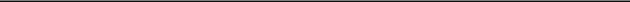 SCHEDULE 13G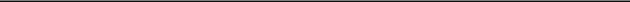 Under the Securities Exchange Act of 1934(Amendment No. )*TRI Pointe Homes, Inc.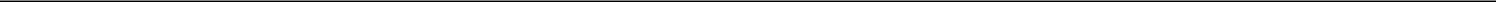 (Name of Issuer)Common Stock, par value $0.01 per share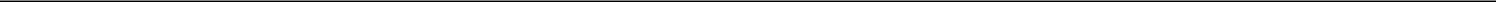 (Title of Class of Securities)87265H109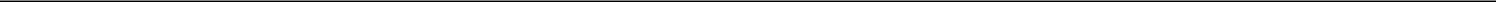 (CUSIP Number)June 30, 2014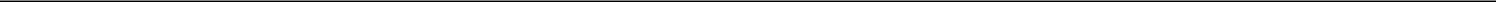 (Date of Event Which Requires Filing of this Statement)Check the appropriate box to designate the rule pursuant to which this Schedule 13G is filed:Rule 13d-1(b) ☐ Rule 13d-1(c) ☐ Rule 13d-1(d)(Page 1 of 20 Pages)______________________________The remainder of this cover page shall be filled out for a reporting person's initial filing on this form with respect to the subject class of securities, and for any subsequent amendment containing information which would alter the disclosures provided in a prior cover page.The information required in the remainder of this cover page shall not be deemed to be "filed" for the purpose of Section 18 of the Securities Exchange Act of 1934 (the "Act") or otherwise subject to the liabilities of that section of the Act but shall be subject to all other provisions of the Act (however, see the Notes).CUSIP No. 87265H109	13G	Page 2 of 20 Pages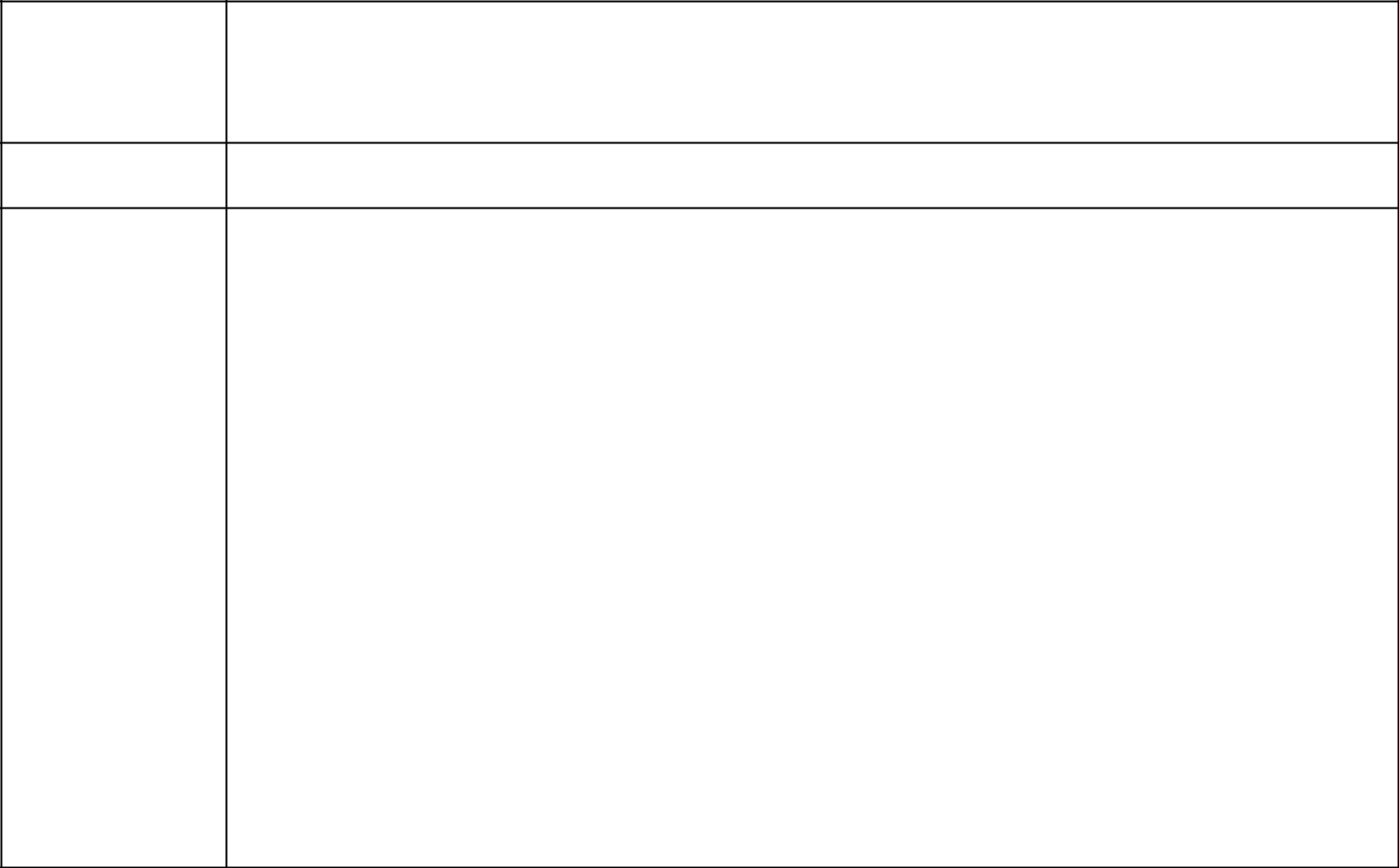 SEC USE ONLYCUSIP No. 87265H109	13G	Page 3 of 20 Pages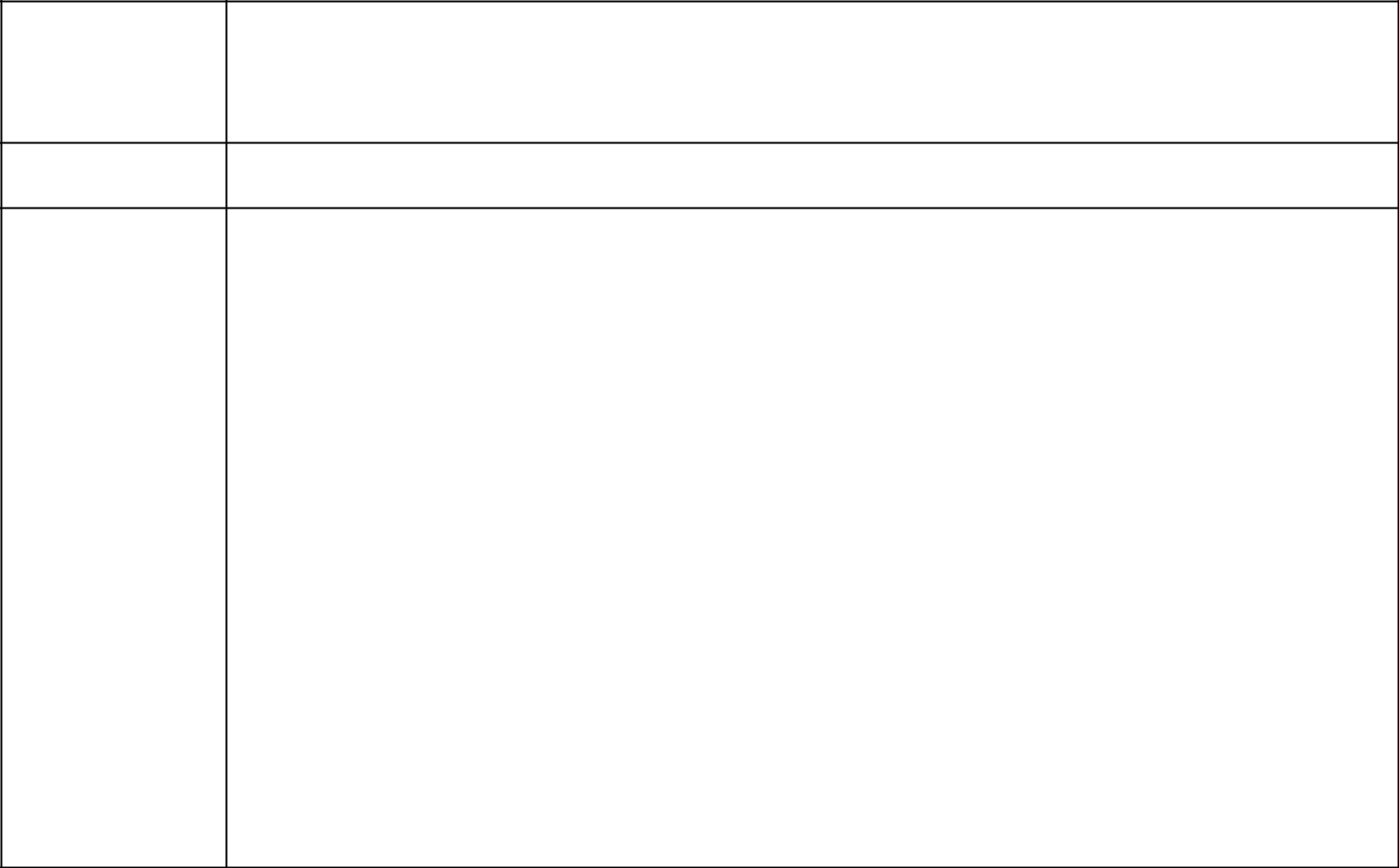 SEC USE ONLYCUSIP No. 87265H109	13G	Page 4 of 20 Pages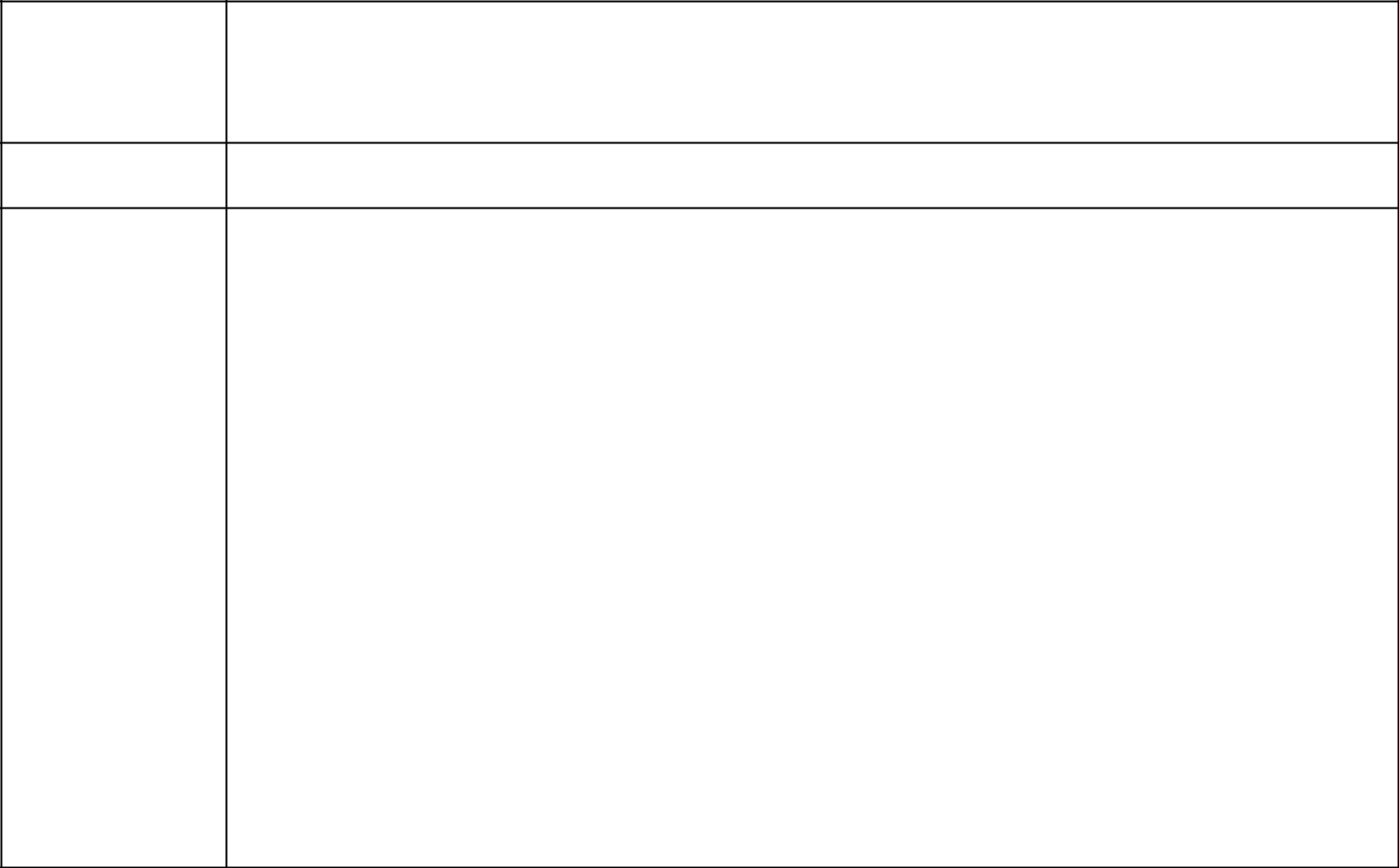 SEC USE ONLYCUSIP No. 87265H109	13G	Page 5 of 20 Pages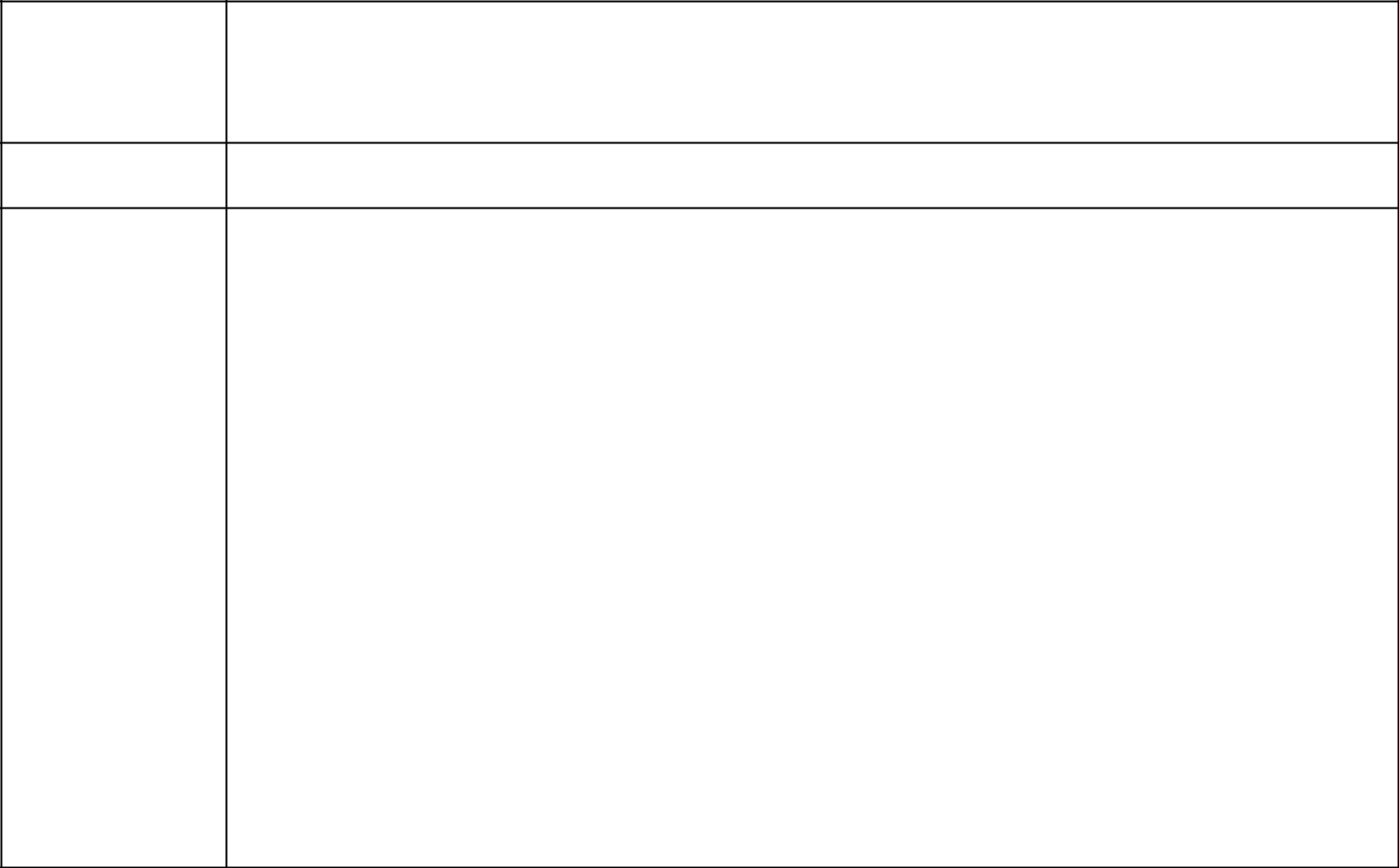 SEC USE ONLYCUSIP No. 87265H109	13G	Page 6 of 20 Pages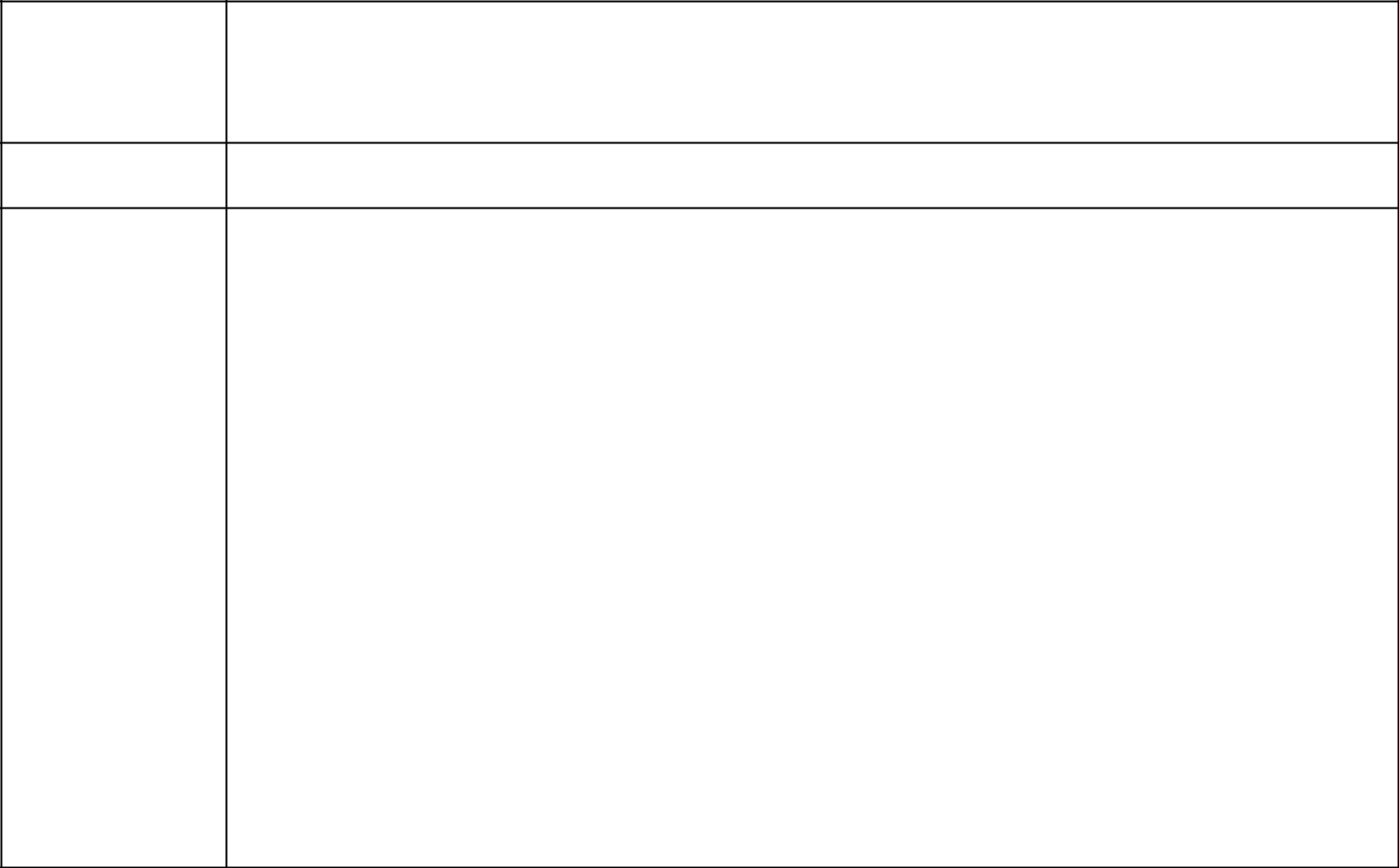 SEC USE ONLYCUSIP No. 87265H109	13G	Page 7 of 20 Pages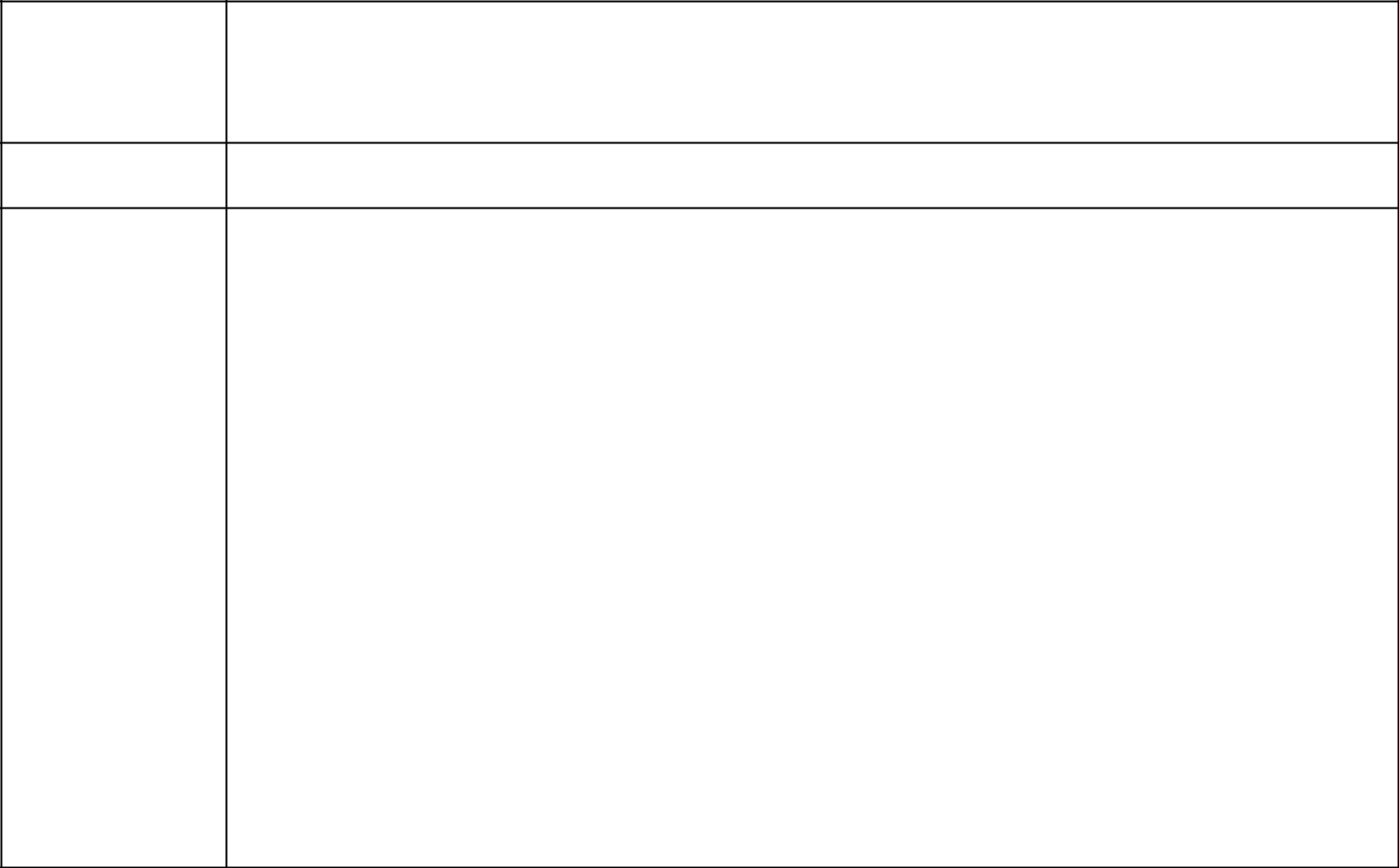 SEC USE ONLYCUSIP No. 87265H109	13G	Page 8 of 20 Pages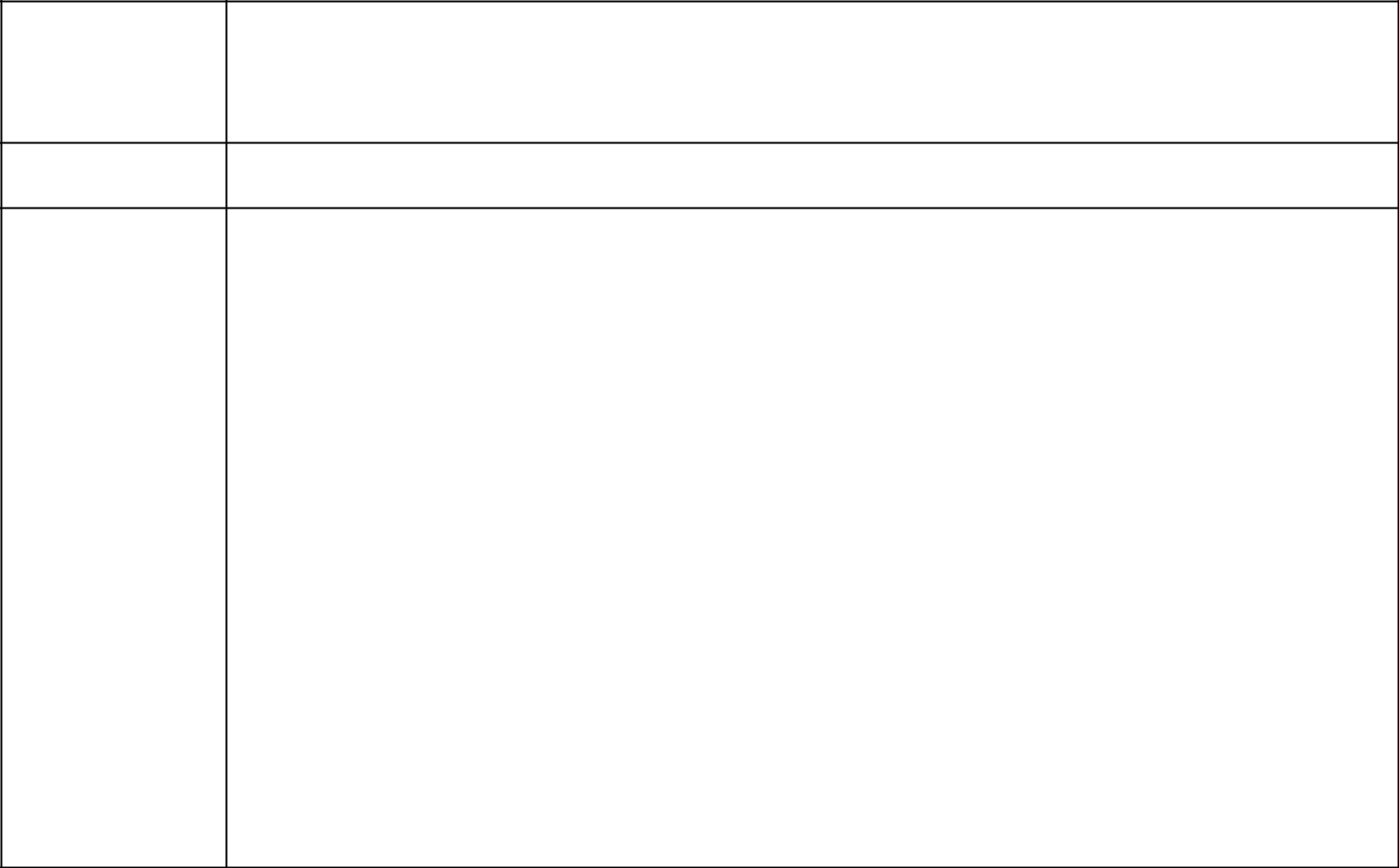 SEC USE ONLYCUSIP No. 87265H109	13G	Page 9 of 20 Pages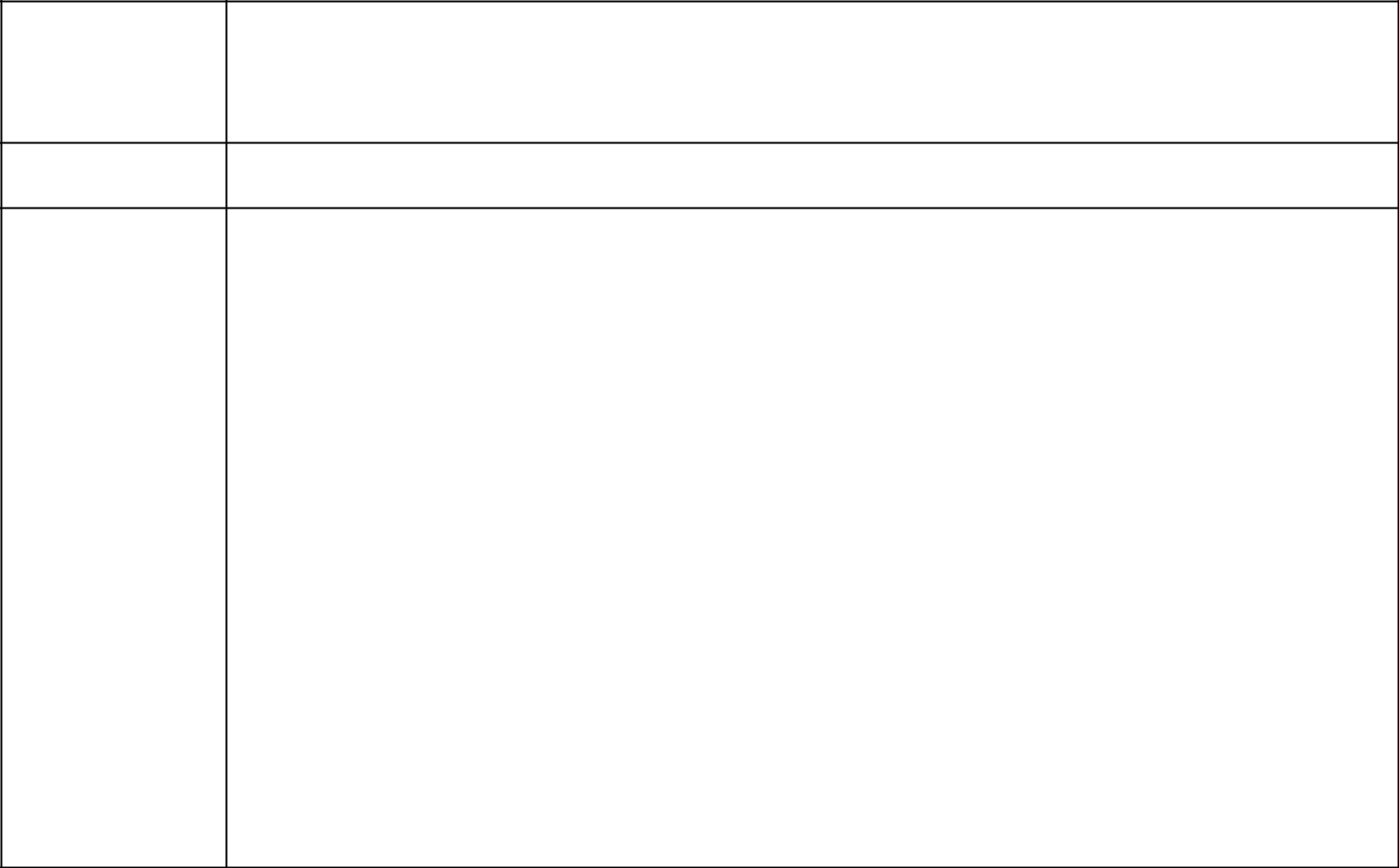 SEC USE ONLYCUSIP No. 87265H109	13G	Page 10 of 20 Pages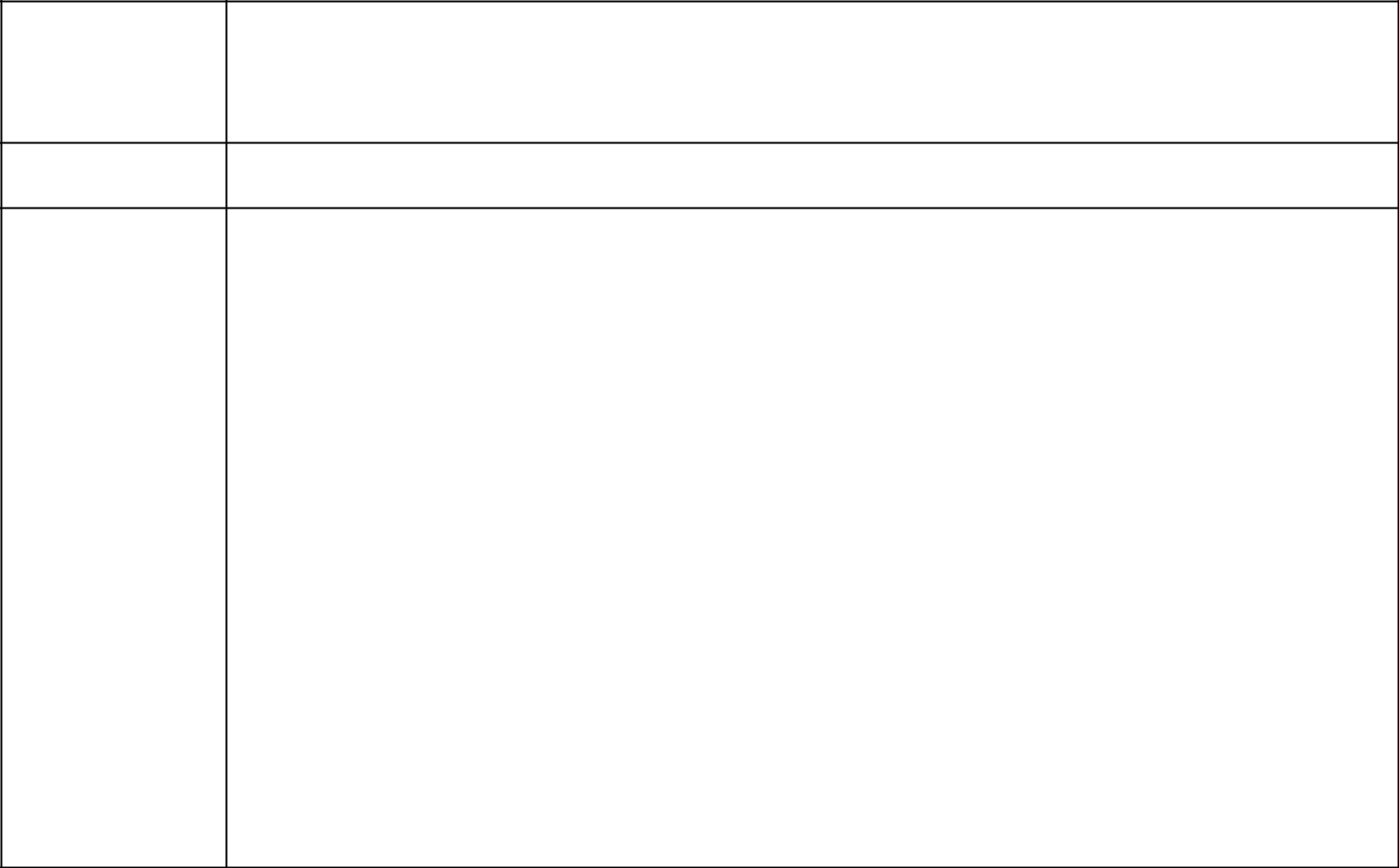 SEC USE ONLYCUSIP No. 87265H10913GPage 11 of 20 PagesItem 1(a).NAME OF ISSUERTRI Pointe Homes, Inc. (the "Issuer")Item 1(b).ADDRESS OF ISSUER’S PRINCIPAL EXECUTIVE OFFICES19520 Jamboree RoadSuite 200Irvine, California 92612Item 2(a).NAME OF PERSON FILINGThis statement is filed by:Double Black Diamond Offshore Ltd., a Cayman Islands exempted company ("Double Offshore"), with respect to the Common Stock (as defined below) directly held by it;Black Diamond Offshore Ltd., a Cayman Islands exempted company ("Offshore"), with respect to the Common Stock directly held by it;Black Diamond Relative Value Offshore Ltd., a Cayman Islands exempted company ("Relative Value Offshore"), with respect to the Common Stock directly held by it;Black Diamond Arbitrage Offshore Ltd., a Cayman Islands exempted company ("Arbitrage"), with respect to the Common Stock directly held by it;Black Diamond Thematic Offshore Ltd., a Cayman Islands exempted company ("Thematic" and together with Double Offshore, Offshore, Relative Value Offshore and Arbitrage, the "Funds"), with respect to the Common Stock directly held by it;Carlson Capital L.P., a Delaware limited partnership ("Carlson Capital"), which serves as the investment manager to the Funds and certain managed accounts (collectively, the "Accounts"), with respect to the Common Stock directly held by the Funds and the Accounts;Asgard Investment Corp. II, a Delaware corporation ("Asgard II"), which serves as the general partner of Carlson Capital, with respect to the Common Stock directly held by the Funds and the Accounts;Asgard Investment Corp., a Delaware corporation ("Asgard"), which is the sole stockholder of Asgard II, with respect to the Common Stock directly held by the Funds and the Accounts; andCUSIP No. 87265H109	13G	Page 12 of 20 PagesMr. Clint D. Carlson, a United States citizen ("Mr. Carlson"), who serves as president of Asgard, Asgard II and Carlson Capital, with respect to the Common Stock directly held by the Funds and the Accounts.The foregoing persons are hereinafter sometimes collectively referred to as the “Reporting Persons”.The filing of this statement should not be construed as an admission that any of the Reporting Persons is, for the purposes of Section 13 of the Act, the beneficial owner of the Common Stock reported herein.Item 2(b).	ADDRESS OF PRINCIPAL BUSINESS OFFICE OR, IF NONE, RESIDENCEThe address of the principal business office of each of the Reporting Persons is 2100 McKinney Avenue, Suite 1800, Dallas, Texas 75201.Item 2(c).	CITIZENSHIPEach of the Funds is a Cayman Islands exempted company. Carlson Capital is a Delaware limited partnership. Each of Asgard and Asgard II is a Delaware corporation. Mr. Carlson is a United States citizen.Item 2(d).	TITLE OF CLASS OF SECURITIESCommon Stock, par value $0.01 per share (the “Common Stock”).Item 2(e).	CUSIP NUMBER87265H109Item 3.	IF THIS STATEMENT IS FILED PURSUANT TO Rules 13d-1(b), OR 13d-2(b) OR (c), CHECK WHETHER THE PERSON FILING IS A:☐  Broker or dealer registered under Section 15 of the Act;☐  Bank as defined in Section 3(a)(6) of the Act;☐  Insurance company as defined in Section 3(a)(19) of the Act;☐  Investment company registered under Section 8 of the Investment Company Act of 1940;☒  An investment adviser in accordance with Rule 13d-1(b)(1)(ii)(E);CUSIP No. 87265H109	13G	Page 13 of 20 Pages☐An employee benefit plan or endowment fund in accordance with Rule 13d-1(b)(1)(ii)(F);☐A parent holding company or control person in accordance with Rule 13d-1(b)(1)(ii)(G);☐  A savings association as defined in Section 3(b) of the Federal Deposit Insurance Act;☐ A church plan that is excluded from the definition of an investment company under Section 3(c)(14) of the Investment Company Act;☐  A non-U.S. institution in accordance with Rule 13d-1(b)(1)(ii)(J);☐  Group, in accordance with Rule 13d-1(b)(1)(ii)(K).If filing as a non-U.S. institution in accordance with Rule 13d-1(b)(1)(ii)(J), please specify the type of institution:____________________Item 4.	OWNERSHIP.Double Offshore:Amount beneficially owned: 2,929,907 shares of Common StockPercent of class: 9.3%(i)Sole power to vote or direct the vote: -0-Shared power to vote or direct the vote: 2,929,907 shares of Common StockSole power to dispose or direct the disposition: -0-Shared power to dispose or direct the disposition: 2,929,907 shares of Common StockOffshore:Amount beneficially owned: 174,556 shares of Common StockPercent of class: 0.6%(i)Sole power to vote or direct the vote: -0-Shared power to vote or direct the vote: 174,556 shares of Common StockSole power to dispose or direct the disposition: -0-Shared power to dispose or direct the disposition: 174,556 shares of Common StockCUSIP No. 87265H109	13G	Page 14 of 20 PagesRelative Value Offshore:Amount beneficially owned: 354,683 shares of Common StockPercent of class: 1.1%(i)Sole power to vote or direct the vote: -0-Shared power to vote or direct the vote: 354,683 shares of Common StockSole power to dispose or direct the disposition: -0-Shared power to dispose or direct the disposition: 354,683 shares of Common StockArbitrage:Amount beneficially owned: 18,556 shares of Common StockPercent of class: 0.1%(i)Sole power to vote or direct the vote: -0-Shared power to vote or direct the vote: 18,556 shares of Common StockSole power to dispose or direct the disposition: -0-Shared power to dispose or direct the disposition: 18,556 shares of Common StockThematic:Amount beneficially owned: 404,928 shares of Common StockPercent of class: 1.3%(i)Sole power to vote or direct the vote: -0-Shared power to vote or direct the vote: 404,928 shares of Common StockSole power to dispose or direct the disposition: -0-Shared power to dispose or direct the disposition: 404,928 shares of Common StockCarlson Capital:Amount beneficially owned: 3,913,730 shares of Common StockPercent of class: 12.4%(i)Sole power to vote or direct the vote: -0-Shared power to vote or direct the vote: 3,913,730 shares of Common StockSole power to dispose or direct the disposition: -0-Shared power to dispose or direct the disposition: 3,913,730 shares of Common StockAsgard II:Amount beneficially owned: 3,913,730 shares of Common StockPercent of class: 12.4%(i)Sole power to vote or direct the vote: -0-Shared power to vote or direct the vote: 3,913,730 shares of Common StockSole power to dispose or direct the disposition: -0-Shared power to dispose or direct the disposition: 3,913,730 shares of Common StockCUSIP No. 87265H109	13G	Page 15 of 20 PagesAsgard:Amount beneficially owned: 3,913,730 shares of Common StockPercent of class: 12.4%(i)Sole power to vote or direct the vote: -0-Shared power to vote or direct the vote: 3,913,730 shares of Common StockSole power to dispose or direct the disposition: -0-Shared power to dispose or direct the disposition: 3,913,730 shares of Common StockMr. Carlson:Amount beneficially owned: 3,913,730 shares of Common StockPercent of class: 12.4%(i)Sole power to vote or direct the vote: -0-Shared power to vote or direct the vote: 3,913,730 shares of Common StockSole power to dispose or direct the disposition: -0-Shared power to dispose or direct the disposition: 3,913,730 shares of Common StockThe Issuer's Prospectus filed pursuant to Rule 424(b)(3) with the Securities and Exchange Commission on May 22, 2014 indicates that the total number of outstanding shares of Common Stock as of May 15, 2014 was 31,632,533. The percentages used herein and in the rest of the Schedule 13G are based upon such number of shares of Common Stock outstanding. As of June 30, 2014, the Reporting Persons beneficially own 3,913,730 shares of Common Stock in the aggregate, representing approximately 12.4% of the outstanding Common Stock.Item 5.	OWNERSHIP OF FIVE PERCENT OR LESS OF A CLASS.If this statement is being filed to report the fact that as of the date hereof the reporting persons has ceased to be the beneficial owner of more than 5% of the class of securities, check the following [ ].Item 6.	OWNERSHIP OF MORE THAN FIVE PERCENT ON BEHALF OF ANOTHER PERSON Not applicable.Item 7.	IDENTIFICATION AND CLASSIFICATION OF THE SUBSIDIARY WHICH ACQUIRED THE SECURITYBEING REPORTED ON BY THE PARENT HOLDING COMPANY OR CONTROL PERSONNot applicableItem 8.	IDENTIFICATION AND CLASSIFICATION OF MEMBERS OF THE GROUPNot applicableCUSIP No. 87265H109	13G	Page 16 of 20 PagesItem 9.	NOTICE OF DISSOLUTION OF GROUPNot applicableItem 10.	CERTIFICATIONEach of the Reporting Persons hereby makes the following certification:By signing below, each Reporting Person certifies that, to the best of his or its knowledge and belief, the securities referred to above were acquired and are held in the ordinary course of business and were not acquired and are not held for the purpose of or with the effect of changing or influencing the control of the issuer of the securities and were not acquired and are not held in connection with or as a participant in any transaction having that purpose or effect.CUSIP No. 87265H109	13G	Page 17 of 20 PagesSIGNATURESAfter reasonable inquiry and to the best of our knowledge and belief, the undersigned certify that the information set forth in this statement is true, complete and correct.DATED: July 10, 2014DOUBLE BLACK DIAMOND OFFSHORE LTD.By: Carlson Capital, L.P., its investment managerBy: Asgard Investment Corp. II, its general partner/s/ Clint D. Carlson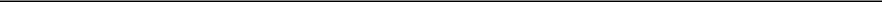 Name: Clint D. CarlsonTitle: PresidentBLACK DIAMOND OFFSHORE LTD.By: Carlson Capital, L.P., its investment managerBy: Asgard Investment Corp. II, its general partner/s/ Clint D. Carlson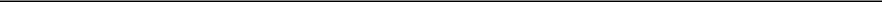 Name: Clint D. CarlsonTitle: PresidentBLACK DIAMOND RELATIVE VALUE OFFSHORE LTD.By: Carlson Capital, L.P., its investment managerBy: Asgard Investment Corp. II, its general partner/s/ Clint D. Carlson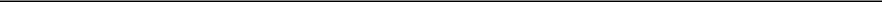 Name: Clint D. CarlsonTitle: PresidentBLACK DIAMOND ARBITRAGE OFFSHORE LTD.By: Carlson Capital, L.P., its investment managerBy: Asgard Investment Corp. II, its general partner/s/ Clint D. Carlson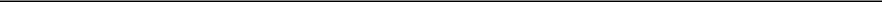 Name: Clint D. CarlsonTitle: PresidentCUSIP No. 87265H109	13G	Page 18 of 20 PagesBLACK DIAMOND THEMATIC OFFSHORE LTD.By: Carlson Capital, L.P., its investment managerBy: Asgard Investment Corp. II, its general partner/s/ Clint D. Carlson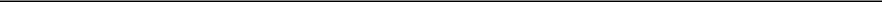 Name: Clint D. CarlsonTitle: PresidentCARLSON CAPITAL, L.P.By: Asgard Investment Corp. II, its general partner/s/ Clint D. Carlson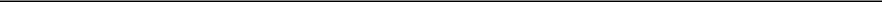 Name: Clint D. CarlsonTitle: PresidentASGARD INVESTMENT CORP./s/ Clint D. Carlson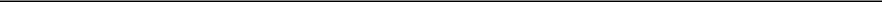 Name: Clint D. CarlsonTitle: PresidentASGARD INVESTMENT CORP. II/s/ Clint D. Carlson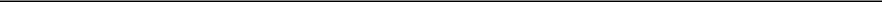 Name: Clint D. CarlsonTitle: PresidentBy: /s/ Clint D. Carlson____________________Name: Clint D. CarlsonCUSIP No. 87265H109	13G	Page 19 of 20 PagesExhibit 1JOINT ACQUISITION STATEMENTPURSUANT TO RULE 13d-1(k)The undersigned acknowledge and agree that the foregoing statement on Schedule 13G is filed on behalf of each of the undersigned and that all subsequent amendments to this statement on Schedule 13G shall be filed on behalf of each of the undersigned without the necessity of filing additional joint acquisition statements. The undersigned acknowledge that each shall be responsible for the timely filing of such amendments, and for the completeness and accuracy of the information concerning him or it contained therein, but shall not be responsible for the completeness and accuracy of the information concerning the others, except to the extent that he or it knows or has reason to believe that such information is inaccurate.DATED: July 10, 2014DOUBLE BLACK DIAMOND OFFSHORE LTD.By: Carlson Capital, L.P., its investment managerBy: Asgard Investment Corp. II, its general partner/s/ Clint D. Carlson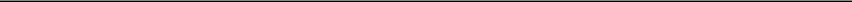 Name: Clint D. CarlsonTitle: PresidentBLACK DIAMOND OFFSHORE LTD.By: Carlson Capital, L.P., its investment managerBy: Asgard Investment Corp. II, its general partner/s/ Clint D. Carlson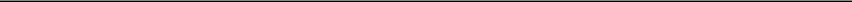 Name: Clint D. CarlsonTitle: PresidentBLACK DIAMOND RELATIVE VALUE OFFSHORE LTD.By: Carlson Capital, L.P., its investment managerBy: Asgard Investment Corp. II, its general partner/s/ Clint D. Carlson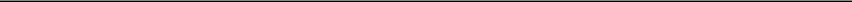 Name: Clint D. CarlsonTitle: PresidentCUSIP No. 87265H109	13G	Page 20 of 20 PagesBLACK DIAMOND ARBITRAGE OFFSHORE LTD.By: Carlson Capital, L.P., its investment managerBy: Asgard Investment Corp. II, its general partner/s/ Clint D. Carlson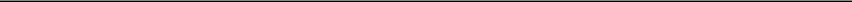 Name: Clint D. CarlsonTitle: PresidentBLACK DIAMOND THEMATIC OFFSHORE LTD.By: Carlson Capital, L.P., its investment managerBy: Asgard Investment Corp. II, its general partner/s/ Clint D. Carlson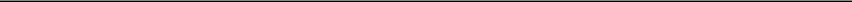 Name: Clint D. CarlsonTitle: PresidentCARLSON CAPITAL, L.P.By: Asgard Investment Corp. II, its general partner/s/ Clint D. Carlson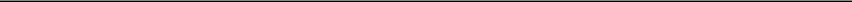 Name: Clint D. CarlsonTitle: PresidentASGARD INVESTMENT CORP./s/ Clint D. Carlson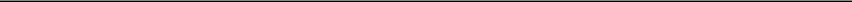 Name: Clint D. CarlsonTitle: PresidentASGARD INVESTMENT CORP. II/s/ Clint D. Carlson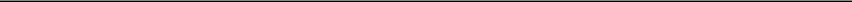 Name: Clint D. CarlsonTitle: PresidentBy: /s/ Clint D. Carlson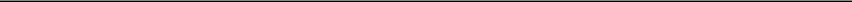 Name: Clint D. Carlson1NAMES OF REPORTING PERSONS1Double Black Diamond Offshore Ltd.Double Black Diamond Offshore Ltd.2CHECK THE APPROPRIATE BOX IF A MEMBER OF A GROUP(a) ☐2(a) ☐(b) ☐4CITIZENSHIP OR PLACE OF ORGANIZATIONCITIZENSHIP OR PLACE OF ORGANIZATION4Cayman IslandsCayman IslandsCayman IslandsCayman Islands5SOLE VOTING POWER5- 0 -- 0 -NUMBER OFNUMBER OF6SHARED VOTING POWERSHARES6SHARED VOTING POWERSHARES62,929,907 shares of Common StockBENEFICIALLY2,929,907 shares of Common StockOWNED BYOWNED BY7SOLE DISPOSITIVE POWEREACH7SOLE DISPOSITIVE POWEREACH7- 0 -REPORTING- 0 -PERSON WITH:PERSON WITH:8SHARED DISPOSITIVE POWER8SHARED DISPOSITIVE POWER82,929,907 shares of Common Stock2,929,907 shares of Common Stock9AGGREGATE AMOUNT BENEFICIALLY OWNED BY EACH REPORTING PERSONAGGREGATE AMOUNT BENEFICIALLY OWNED BY EACH REPORTING PERSON92,929,907 shares of Common Stock2,929,907 shares of Common Stock2,929,907 shares of Common Stock2,929,907 shares of Common Stock10CHECK BOX IF THE AGGREGATE AMOUNT IN ROW (9) EXCLUDES CERTAIN SHARESCHECK BOX IF THE AGGREGATE AMOUNT IN ROW (9) EXCLUDES CERTAIN SHARES☐CHECK BOX IF THE AGGREGATE AMOUNT IN ROW (9) EXCLUDES CERTAIN SHARESCHECK BOX IF THE AGGREGATE AMOUNT IN ROW (9) EXCLUDES CERTAIN SHARES11PERCENT OF CLASS REPRESENTED BY AMOUNT IN ROW (9)PERCENT OF CLASS REPRESENTED BY AMOUNT IN ROW (9)119.3%9.3%12TYPE OF REPORTING PERSONTYPE OF REPORTING PERSON12COCO1NAMES OF REPORTING PERSONS1Black Diamond Offshore Ltd.Black Diamond Offshore Ltd.2CHECK THE APPROPRIATE BOX IF A MEMBER OF A GROUP(a) ☐2(a) ☐(b) ☐4CITIZENSHIP OR PLACE OF ORGANIZATIONCITIZENSHIP OR PLACE OF ORGANIZATION4Cayman IslandsCayman IslandsCayman IslandsCayman Islands5SOLE VOTING POWER5- 0 -- 0 -NUMBER OFNUMBER OF6SHARED VOTING POWERSHARES6SHARED VOTING POWERSHARES6174,556 shares of Common StockBENEFICIALLY174,556 shares of Common StockOWNED BYOWNED BY7SOLE DISPOSITIVE POWEREACH7SOLE DISPOSITIVE POWEREACH7- 0 -REPORTING- 0 -PERSON WITH:PERSON WITH:8SHARED DISPOSITIVE POWER8SHARED DISPOSITIVE POWER8174,556 shares of Common Stock174,556 shares of Common Stock9AGGREGATE AMOUNT BENEFICIALLY OWNED BY EACH REPORTING PERSONAGGREGATE AMOUNT BENEFICIALLY OWNED BY EACH REPORTING PERSON9174,556 shares of Common Stock174,556 shares of Common Stock174,556 shares of Common Stock174,556 shares of Common Stock10CHECK BOX IF THE AGGREGATE AMOUNT IN ROW (9) EXCLUDES CERTAIN SHARESCHECK BOX IF THE AGGREGATE AMOUNT IN ROW (9) EXCLUDES CERTAIN SHARES☐CHECK BOX IF THE AGGREGATE AMOUNT IN ROW (9) EXCLUDES CERTAIN SHARESCHECK BOX IF THE AGGREGATE AMOUNT IN ROW (9) EXCLUDES CERTAIN SHARES11PERCENT OF CLASS REPRESENTED BY AMOUNT IN ROW (9)PERCENT OF CLASS REPRESENTED BY AMOUNT IN ROW (9)110.6%0.6%12TYPE OF REPORTING PERSONTYPE OF REPORTING PERSON12COCO1NAMES OF REPORTING PERSONS1Black Diamond Relative Value Offshore Ltd.Black Diamond Relative Value Offshore Ltd.2CHECK THE APPROPRIATE BOX IF A MEMBER OF A GROUP(a) ☐2(a) ☐(b) ☐4CITIZENSHIP OR PLACE OF ORGANIZATIONCITIZENSHIP OR PLACE OF ORGANIZATION4Cayman IslandsCayman IslandsCayman IslandsCayman Islands5SOLE VOTING POWER5- 0 -- 0 -NUMBER OFNUMBER OF6SHARED VOTING POWERSHARES6SHARED VOTING POWERSHARES6354,683 shares of Common StockBENEFICIALLY354,683 shares of Common StockOWNED BYOWNED BY7SOLE DISPOSITIVE POWEREACH7SOLE DISPOSITIVE POWEREACH7- 0 -REPORTING- 0 -PERSON WITH:PERSON WITH:8SHARED DISPOSITIVE POWER8SHARED DISPOSITIVE POWER8354,683 shares of Common Stock354,683 shares of Common Stock9AGGREGATE AMOUNT BENEFICIALLY OWNED BY EACH REPORTING PERSONAGGREGATE AMOUNT BENEFICIALLY OWNED BY EACH REPORTING PERSON9354,683 shares of Common Stock354,683 shares of Common Stock354,683 shares of Common Stock354,683 shares of Common Stock10CHECK BOX IF THE AGGREGATE AMOUNT IN ROW (9) EXCLUDES CERTAIN SHARESCHECK BOX IF THE AGGREGATE AMOUNT IN ROW (9) EXCLUDES CERTAIN SHARES☐CHECK BOX IF THE AGGREGATE AMOUNT IN ROW (9) EXCLUDES CERTAIN SHARESCHECK BOX IF THE AGGREGATE AMOUNT IN ROW (9) EXCLUDES CERTAIN SHARES11PERCENT OF CLASS REPRESENTED BY AMOUNT IN ROW (9)PERCENT OF CLASS REPRESENTED BY AMOUNT IN ROW (9)111.1%1.1%12TYPE OF REPORTING PERSONTYPE OF REPORTING PERSON12COCO1NAMES OF REPORTING PERSONS1Black Diamond Arbitrage Offshore Ltd.Black Diamond Arbitrage Offshore Ltd.2CHECK THE APPROPRIATE BOX IF A MEMBER OF A GROUP(a) ☐2(a) ☐(b) ☐4CITIZENSHIP OR PLACE OF ORGANIZATIONCITIZENSHIP OR PLACE OF ORGANIZATION4Cayman IslandsCayman IslandsCayman IslandsCayman Islands5SOLE VOTING POWER5- 0 -- 0 -NUMBER OFNUMBER OF6SHARED VOTING POWERSHARES6SHARED VOTING POWERSHARES618,556 shares of Common StockBENEFICIALLY18,556 shares of Common StockOWNED BYOWNED BY7SOLE DISPOSITIVE POWEREACH7SOLE DISPOSITIVE POWEREACH7- 0 -REPORTING- 0 -PERSON WITH:PERSON WITH:8SHARED DISPOSITIVE POWER8SHARED DISPOSITIVE POWER818,556 shares of Common Stock18,556 shares of Common Stock9AGGREGATE AMOUNT BENEFICIALLY OWNED BY EACH REPORTING PERSONAGGREGATE AMOUNT BENEFICIALLY OWNED BY EACH REPORTING PERSON918,556 shares of Common Stock18,556 shares of Common Stock18,556 shares of Common Stock18,556 shares of Common Stock10CHECK BOX IF THE AGGREGATE AMOUNT IN ROW (9) EXCLUDES CERTAIN SHARESCHECK BOX IF THE AGGREGATE AMOUNT IN ROW (9) EXCLUDES CERTAIN SHARES☐CHECK BOX IF THE AGGREGATE AMOUNT IN ROW (9) EXCLUDES CERTAIN SHARESCHECK BOX IF THE AGGREGATE AMOUNT IN ROW (9) EXCLUDES CERTAIN SHARES11PERCENT OF CLASS REPRESENTED BY AMOUNT IN ROW (9)PERCENT OF CLASS REPRESENTED BY AMOUNT IN ROW (9)110.1%0.1%12TYPE OF REPORTING PERSONTYPE OF REPORTING PERSON12COCO1NAMES OF REPORTING PERSONS1Black Diamond Thematic Offshore Ltd.Black Diamond Thematic Offshore Ltd.2CHECK THE APPROPRIATE BOX IF A MEMBER OF A GROUP(a) ☐2(a) ☐(b) ☐4CITIZENSHIP OR PLACE OF ORGANIZATIONCITIZENSHIP OR PLACE OF ORGANIZATION4Cayman IslandsCayman IslandsCayman IslandsCayman Islands5SOLE VOTING POWER5- 0 -- 0 -NUMBER OFNUMBER OF6SHARED VOTING POWERSHARES6SHARED VOTING POWERSHARES6404,928 shares of Common StockBENEFICIALLY404,928 shares of Common StockOWNED BYOWNED BY7SOLE DISPOSITIVE POWEREACH7SOLE DISPOSITIVE POWEREACH7- 0 -REPORTING- 0 -PERSON WITH:PERSON WITH:8SHARED DISPOSITIVE POWER8SHARED DISPOSITIVE POWER8404,928 shares of Common Stock404,928 shares of Common Stock9AGGREGATE AMOUNT BENEFICIALLY OWNED BY EACH REPORTING PERSONAGGREGATE AMOUNT BENEFICIALLY OWNED BY EACH REPORTING PERSON9404,928 shares of Common Stock404,928 shares of Common Stock404,928 shares of Common Stock404,928 shares of Common Stock10CHECK BOX IF THE AGGREGATE AMOUNT IN ROW (9) EXCLUDES CERTAIN SHARESCHECK BOX IF THE AGGREGATE AMOUNT IN ROW (9) EXCLUDES CERTAIN SHARES☐CHECK BOX IF THE AGGREGATE AMOUNT IN ROW (9) EXCLUDES CERTAIN SHARESCHECK BOX IF THE AGGREGATE AMOUNT IN ROW (9) EXCLUDES CERTAIN SHARES11PERCENT OF CLASS REPRESENTED BY AMOUNT IN ROW (9)PERCENT OF CLASS REPRESENTED BY AMOUNT IN ROW (9)111.3%1.3%12TYPE OF REPORTING PERSONTYPE OF REPORTING PERSON12COCO1NAMES OF REPORTING PERSONS1Carlson Capital, L.P.Carlson Capital, L.P.2CHECK THE APPROPRIATE BOX IF A MEMBER OF A GROUP(a) ☐2(a) ☐(b) ☐4CITIZENSHIP OR PLACE OF ORGANIZATIONCITIZENSHIP OR PLACE OF ORGANIZATION4DelawareDelaware5SOLE VOTING POWER5- 0 -- 0 -NUMBER OFNUMBER OF6SHARED VOTING POWERSHARES6SHARED VOTING POWERSHARES63,913,730 shares of Common StockBENEFICIALLY3,913,730 shares of Common StockOWNED BYOWNED BY7SOLE DISPOSITIVE POWEREACH7SOLE DISPOSITIVE POWEREACH7- 0 -REPORTING- 0 -PERSON WITH:PERSON WITH:8SHARED DISPOSITIVE POWER8SHARED DISPOSITIVE POWER83,913,730 shares of Common Stock3,913,730 shares of Common Stock9AGGREGATE AMOUNT BENEFICIALLY OWNED BY EACH REPORTING PERSONAGGREGATE AMOUNT BENEFICIALLY OWNED BY EACH REPORTING PERSON93,913,730 shares of Common Stock3,913,730 shares of Common Stock3,913,730 shares of Common Stock3,913,730 shares of Common Stock10CHECK BOX IF THE AGGREGATE AMOUNT IN ROW (9) EXCLUDES CERTAIN SHARESCHECK BOX IF THE AGGREGATE AMOUNT IN ROW (9) EXCLUDES CERTAIN SHARES☐CHECK BOX IF THE AGGREGATE AMOUNT IN ROW (9) EXCLUDES CERTAIN SHARESCHECK BOX IF THE AGGREGATE AMOUNT IN ROW (9) EXCLUDES CERTAIN SHARES11PERCENT OF CLASS REPRESENTED BY AMOUNT IN ROW (9)PERCENT OF CLASS REPRESENTED BY AMOUNT IN ROW (9)1112.4%12.4%12TYPE OF REPORTING PERSONTYPE OF REPORTING PERSON12PN; IAPN; IA1NAMES OF REPORTING PERSONS1Asgard Investment Corp.Asgard Investment Corp.2CHECK THE APPROPRIATE BOX IF A MEMBER OF A GROUP(a) ☐2(a) ☐(b) ☐4CITIZENSHIP OR PLACE OF ORGANIZATIONCITIZENSHIP OR PLACE OF ORGANIZATION4DelawareDelaware5SOLE VOTING POWER5- 0 -- 0 -NUMBER OFNUMBER OF6SHARED VOTING POWERSHARES6SHARED VOTING POWERSHARES63,913,730 shares of Common StockBENEFICIALLY3,913,730 shares of Common StockOWNED BYOWNED BY7SOLE DISPOSITIVE POWEREACH7SOLE DISPOSITIVE POWEREACH7- 0 -REPORTING- 0 -PERSON WITH:PERSON WITH:8SHARED DISPOSITIVE POWER8SHARED DISPOSITIVE POWER83,913,730 shares of Common Stock3,913,730 shares of Common Stock9AGGREGATE AMOUNT BENEFICIALLY OWNED BY EACH REPORTING PERSONAGGREGATE AMOUNT BENEFICIALLY OWNED BY EACH REPORTING PERSON93,913,730 shares of Common Stock3,913,730 shares of Common Stock3,913,730 shares of Common Stock3,913,730 shares of Common Stock10CHECK BOX IF THE AGGREGATE AMOUNT IN ROW (9) EXCLUDES CERTAIN SHARESCHECK BOX IF THE AGGREGATE AMOUNT IN ROW (9) EXCLUDES CERTAIN SHARES☐CHECK BOX IF THE AGGREGATE AMOUNT IN ROW (9) EXCLUDES CERTAIN SHARESCHECK BOX IF THE AGGREGATE AMOUNT IN ROW (9) EXCLUDES CERTAIN SHARES11PERCENT OF CLASS REPRESENTED BY AMOUNT IN ROW (9)PERCENT OF CLASS REPRESENTED BY AMOUNT IN ROW (9)1112.4%12.4%12TYPE OF REPORTING PERSONTYPE OF REPORTING PERSON12COCO1NAMES OF REPORTING PERSONS1Asgard Investment Corp. IIAsgard Investment Corp. II2CHECK THE APPROPRIATE BOX IF A MEMBER OF A GROUP(a) ☐2(a) ☐(b) ☐4CITIZENSHIP OR PLACE OF ORGANIZATIONCITIZENSHIP OR PLACE OF ORGANIZATION4DelawareDelaware5SOLE VOTING POWER5- 0 -- 0 -NUMBER OFNUMBER OF6SHARED VOTING POWERSHARES6SHARED VOTING POWERSHARES63,913,730 shares of Common StockBENEFICIALLY3,913,730 shares of Common StockOWNED BYOWNED BY7SOLE DISPOSITIVE POWEREACH7SOLE DISPOSITIVE POWEREACH7- 0 -REPORTING- 0 -PERSON WITH:PERSON WITH:8SHARED DISPOSITIVE POWER8SHARED DISPOSITIVE POWER83,913,730 shares of Common Stock3,913,730 shares of Common Stock9AGGREGATE AMOUNT BENEFICIALLY OWNED BY EACH REPORTING PERSONAGGREGATE AMOUNT BENEFICIALLY OWNED BY EACH REPORTING PERSON93,913,730 shares of Common Stock3,913,730 shares of Common Stock3,913,730 shares of Common Stock3,913,730 shares of Common Stock10CHECK BOX IF THE AGGREGATE AMOUNT IN ROW (9) EXCLUDES CERTAIN SHARESCHECK BOX IF THE AGGREGATE AMOUNT IN ROW (9) EXCLUDES CERTAIN SHARES☐CHECK BOX IF THE AGGREGATE AMOUNT IN ROW (9) EXCLUDES CERTAIN SHARESCHECK BOX IF THE AGGREGATE AMOUNT IN ROW (9) EXCLUDES CERTAIN SHARES11PERCENT OF CLASS REPRESENTED BY AMOUNT IN ROW (9)PERCENT OF CLASS REPRESENTED BY AMOUNT IN ROW (9)1112.4%12.4%12TYPE OF REPORTING PERSONTYPE OF REPORTING PERSON12COCO1NAMES OF REPORTING PERSONS1Clint D. CarlsonClint D. Carlson2CHECK THE APPROPRIATE BOX IF A MEMBER OF A GROUP(a) ☐2(a) ☐(b) ☐4CITIZENSHIP OR PLACE OF ORGANIZATIONCITIZENSHIP OR PLACE OF ORGANIZATIONCITIZENSHIP OR PLACE OF ORGANIZATION4United StatesUnited StatesUnited StatesUnited States5SOLE VOTING POWER5- 0 -- 0 -NUMBER OFNUMBER OF6SHARED VOTING POWERSHARES6SHARED VOTING POWERSHARES63,913,730 shares of Common StockBENEFICIALLY3,913,730 shares of Common StockOWNED BYOWNED BY7SOLE DISPOSITIVE POWEREACH7SOLE DISPOSITIVE POWEREACH7- 0 -REPORTING- 0 -PERSON WITH:PERSON WITH:8SHARED DISPOSITIVE POWER8SHARED DISPOSITIVE POWER83,913,730 shares of Common Stock3,913,730 shares of Common Stock9AGGREGATE AMOUNT BENEFICIALLY OWNED BY EACH REPORTING PERSONAGGREGATE AMOUNT BENEFICIALLY OWNED BY EACH REPORTING PERSONAGGREGATE AMOUNT BENEFICIALLY OWNED BY EACH REPORTING PERSON93,913,730 shares of Common Stock3,913,730 shares of Common Stock3,913,730 shares of Common Stock3,913,730 shares of Common Stock3,913,730 shares of Common Stock3,913,730 shares of Common Stock10CHECK BOX IF THE AGGREGATE AMOUNT IN ROW (9) EXCLUDES CERTAIN SHARESCHECK BOX IF THE AGGREGATE AMOUNT IN ROW (9) EXCLUDES CERTAIN SHARESCHECK BOX IF THE AGGREGATE AMOUNT IN ROW (9) EXCLUDES CERTAIN SHARES☐CHECK BOX IF THE AGGREGATE AMOUNT IN ROW (9) EXCLUDES CERTAIN SHARESCHECK BOX IF THE AGGREGATE AMOUNT IN ROW (9) EXCLUDES CERTAIN SHARESCHECK BOX IF THE AGGREGATE AMOUNT IN ROW (9) EXCLUDES CERTAIN SHARES11PERCENT OF CLASS REPRESENTED BY AMOUNT IN ROW (9)PERCENT OF CLASS REPRESENTED BY AMOUNT IN ROW (9)PERCENT OF CLASS REPRESENTED BY AMOUNT IN ROW (9)1112.4%12.4%12TYPE OF REPORTING PERSONTYPE OF REPORTING PERSONTYPE OF REPORTING PERSON12ININININ